п. Ивня Газоснабжение: ООО «Газпром Межрегионгаз Белгород», абонентский пункт в п. Ивня (адрес: п. Ивня, ул. Горовца, д. 67 (тел.: +7 (47243) 5-59-48)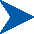  Электроэнергия: ОАО «Белгородская сбытовая компания» Ивнянский участок (адрес: п. Ивня, ул. Десницкого, д. 76А (тел.: +7 (47243) 5-58-04) Водоснабжение, водоотведение: ООО ГУП «Белводоканал» (адрес: ул. 3-го Интернационала, д. 40 (тел. 40-24-35)) Отопление:  АО «Ивнянская теплосетевая компания» (адрес: п. Ивня, ул. Десницкого, д. 3а (тел.: +7 (47243) 5-56-97)) Вывоз и захоронение ТБО: ООО «Центр Экологической Безопасности» Белгородской области (адрес:г. Белгород, ул. Вокзальная, д.2, этаж 3 (тел. +7 (4722) 25-70-44))